VSTUPNÍ ČÁSTNázev moduluPráce na prodejněKód modulu66-m-3/AP58Typ vzděláváníOdborné vzděláváníTyp moduluodborný praktickýVyužitelnost vzdělávacího moduluKategorie dosaženého vzděláníH (EQF úroveň 3)Skupiny oborů66 - ObchodKomplexní úlohaProfesní kvalifikacePlatnost standardu od11. 04. 2017Obory vzdělání - poznámky66-41-H/01 ProdavačDélka modulu (počet hodin)156Poznámka k délce moduluPlatnost modulu od30. 04. 2020Platnost modulu doVstupní předpokladyzdravotní průkaz pro práci v potravinářstvíproškolení BOZP, PO a první pomociabsolvování školení – kritické body HACCPzákladní početní úkonyJÁDRO MODULUCharakteristika moduluŽák samostatně připraví zboží k prodeji, vystaví zboží, ovládá techniku prodeje zboží různého sortimentu, poskytne služby související s prodejem zboží rozmanitého sortimentu, předvede zboží zákazníkovi, doplní prezentaci výrobku odborným výkladem, vystaví doklady spojené s prodejem, vyřídí reklamaci zákazníka, obsluhuje různé pokladní systémy, provádí hotovostní i bezhotovostní platby v české i jiné měně.Sortiment zboží, na který se žák zaměří v rámci modulu, je vždy konkretizován ve vazbě na provozně organizační možnosti provozovny, na které se modul realizuje. Podmínkou ale je, že vždy obsáhne potravinářský i nepotravinářský sortiment.Očekávané výsledky učeníVazba na RVP:prodávat kvalifikovaně zboží různého sortimentupracovat s pokladnami a pokladními systémymanipulovat se zbožím v obchodně provozní jednotcevyhotovovat podnikové a obchodní písemnosti v souladu s normalizovanou úpravouŽák:1. prodává zboží různého sortimentupřipraví a upraví zboží k prodejipředvede zbožízabalí zbožíprofesionálně a efektivně komunikuje se zákazníkyvyhotoví a zpracuje prodejní dokumentaci prodávaného zbožířeší reklamaci zboží v souladu s platnou legislativou2. pracuje s pokladnami a pokladními systémyobsluhuje samostatně kontrolní pokladny a pokladní systémypřijímá hotovostní i bezhotovostní platbyvede administrativní agendu spojenou s prací na kontrolní pokladně3. manipuluje se zbožím v obchodně provozní jednotceprovádí odběr, přejímku a kontrolu zbožískladuje a ošetřuje zboží s ohledem na jeho charakteristikumanipuluje s obaly, třídí obaly podle platné legislativybezpečně pracuje se stroji a zařízením prodejnyvede dodavatelské reklamaceprovádí fyzickou i účetní inventuru zboží a obalůvystavuje a aranžuje zboží na provozovně4. vede podnikovou agendusestavuje nabídkové listy k podpoře prodejedodržuje marketingovou koncepci prodejnyvyhotovuje obchodní písemnosti v souladu s normalizovanou úpravouKompetence ve vazbě na NSK66-003-H Prodavač:Plánování druhu a množství zásob pro obchodně provozní jednotku dle předpokládaného prodejePřejímka, výkup, skladování, ošetřování zboží a manipulace se zásobami v obchodně provozní jednotcePříprava a úprava zboží k prodejiNabídka prodávaného zboží dle sortimentu s odbornou poradenskou službouÚprava a aranžování zboží v obchodně provozní jednotce a výkladních skříníchObsluha pokladny a pokladních systémůPřijímání hotovostních i bezhotovostních plateb za zboží a služby od zákazníků v obchodně provozní jednotceVyplňování prodejní dokumentace, příprava příslušných dokumentů v obchodně provozní jednotceInventarizace zásob v obchodně provozní jednotceObsah vzdělávání (rozpis učiva)1. Prodej zboží různého sortimentu:příprava a úprava zboží před prodejemnepotravinářské zboží předvedení a poskytnutí odborných informací o zbožípotravinářského zboží – dodržení stanovených standardů (bezpečnost, hygiena)zabalení zbožíkultivovaná a odborná komunikace se zákazníky2. Obsluha pokladny a pokladních systémů:práva a povinnosti spojené s prací na pokladnětypy pokladen a pokladních systémů, technické parametry, ovládání; údržba pokladny a pracovního místahotovost, manipulace s hotovostí, hotovostní platbaceniny, platební poukázkyplatební karty, manipulace s platební kartou, bezhotovostní platbaúčtování ceny na pokladně, manipulace se zbožím, vážení zboží, zabezpečení zbožímimořádné situace na pokladně a jejich řešení – technická závada pokladního systému, storno platby, chybná cena zboží, změna způsobu zvolené platby, krádežkomunikace se zákazníkem, doplňkové služby poskytované na pokladně3. Manipulace se zbožím v obchodně provozní jednotce:odběr, přejímka a kontrola zbožímanipulace s obaly v souladu s hygienickými a bezpečnostními předpisyfyzická inventura zbožískladování a ošetřování zbožímanipulace se stroji a zařízením prodejnyzákladní propagační a aranžerské činnosti spojené s vystavením zboží4. Vedení podnikové agendy:sestavení nabídkových listů k podpoře prodejevyužívání marketingových prostředků vyhotovování obchodních písemností v souladu s normalizovanou úpravouUčební činnosti žáků a strategie výukyStrategie výuky:komplexní metody (skupinová a kooperativní výuka, individuální a individualizovaná výuka)aktivizující metody (diskuse, modelové situace, inscenační metody) klasické metody (vysvětlování, předvádění a pozorování, instruktáž, vytváření dovedností, napodobování, manipulování, produkční metody) praktická výuka: odborný výcvik na smluvních pracovištích odborného výcviku a ve školních prodejnáchUčební činnosti:Žák:sleduje odborný výklad učitelekonzultuje s instruktorem postup dané problematikypracuje se získanými informacemi a vybírá si, které využije pro danou problematiku aplikuje teoretické poznatky do praktických ukázekpři hledání řešení spolupracuje s ostatními spolužákyprezentuje a zdůvodní své výsledky před vyučujícím a spolužákyřeší modelové situace, následně pracuje v reálném kontextuČinnosti žáka ve vazbě na výsledky učení: 1. Prodává zboží různého sortimentupřipraví a upraví zboží k prodejipředvede nepotravinářské zbožízabalí zbožíprofesionálně a efektivně komunikuje se zákazníkyvyhotoví a zpracuje prodejní dokumentaci prodávaného zbožířeší reklamaci zboží v souladu s platnou legislativou2. Pracuje s pokladnami a pokladními systémyobsluhuje samostatně kontrolní pokladny a pokladní systémypřijímá hotovostní i bezhotovostní platbyvede administrativní agendu spojenou s prací na kontrolní pokladně3. Manipuluje se zbožím v obchodně provozní jednotceprovádí odběr, přejímku a kontrolu zbožískladuje a ošetřuje zboží s ohledem na jeho charakteristikumanipuluje s obaly, třídí obaly podle platné legislativybezpečně pracuje se stroji a zařízením prodejnyvede dodavatelské reklamaceprovádí inventarizaci zásob podle zadaných kritérií a postupůpřipraví podklady pro objednávku zbožívystavuje a aranžuje zboží na provozovnězhotovuje cenovky, popisky a grafické informace ke zbožípropaguje zboží 4. Vede podnikovou agendusestavuje nabídkové listy k podpoře prodejedodržuje marketingovou koncepci prodejnyvyhotovuje obchodní písemnosti v souladu s normalizovanou úpravouZařazení do učebního plánu, ročník2. ročníkVÝSTUPNÍ ČÁSTZpůsob ověřování dosažených výsledkůVýstupy vzdělávání budou ověřovány především na konci modulu. Teoretické znalosti jsou ověřeny písemnou formou a praktické dovednosti především na základě předvedení a splnění praktických úkolů.Průběžně se hodnotí plnění zadaných úkolů, zručnost, správnost a přesnost postupů, dodržování bezpečnostních a hygienických předpisů.Písemné zkoušení:test zaměřený na odbornou terminologiibodová hodnota jedné otázky je 1 bodstruktura testové otázky – výběr jedné správné odpovědi ze tří možnostíPraktické zkoušení:Žák musí předvést a splnit šest následujících úkolů:1. Příprava zboží k prodejizváží, změří zbožíoznačí zboží cenovkou k prodejizabalí a vystaví zboží dle hygienických, bezpečnostních i estetických kritériípřipraví zboží k nabídce a prodeji2. Prodej zbožípředvede nepotravinářské zboží, provede doplňkovou nabídku zbožízabalí zboží dle přání zákazníkavyhotoví a zpracuje prodejní dokumentaci k prodávanému zbožířeší reklamaci zboží v souladu s platnou legislativou3. Práce s pokladnoupřevezme pracovní místopřevezme počáteční hotovost a odstraní případné nedostatky před zahájením práce na pokladnězprovozní pokladnu, řeší problémy provozu pokladnyúčtuje ceny zboží mechanickyúčtuje ceny zboží za pomoci čtecího zařízení kontrolní pokladnykontroluje cenu zboží, vyřeší nesrovnalosti v ceněvyřeší storno položkyzvolí způsob platby na pokladně dle přání zákazníkaprovede hotovostní platbuprovede bezhotovostní platbuprovede kombinovanou platbustornuje platbu na pokladně, vystaví příslušný doklad a eviduje hoprovádí údržbu pokladny (vymění pokladní pásku)uzavře pokladnu4. Manipulace se zbožímprovádí odběr, přejímku a kontrolu zbožískladuje a ošetřuje zboží s ohledem na jeho charakteristikumanipuluje s obaly, třídí obaly podle platné legislativybezpečně pracuje se stroji a zařízením prodejnyvede dodavatelské reklamaceprovádí inventarizaci zásob podle zadaných kritérií a postupůpřipraví podklady pro objednávku zbožívystavuje a aranžuje zboží na provozovnězhotovuje cenovky, popisky a grafické informace ke zbožípropaguje zboží5. Aranžováníupraví zboží pro aranžováníupraví a připraví prostor pro aranžování zbožízhotoví cenovky, popisky a grafické informace ke zbožíaranžuje zboží v prodejně a výkladní skříni dle zadaného tématupoužívá aranžérské nářadí a pomůcky6. Vedení podnikové agendysestaví nabídkový list k podpoře prodejedodržuje marketingovou koncepci prodejnyvyhotoví obchodní písemnosti v souladu s normalizovanou úpravouKritéria hodnoceníŽák musí absolvovat celý modul (80% docházka).Žák musí absolvovat všechny úkoly.Žák musí uspět v písemné i praktické části.Žák je hodnocen známkou se slovním komentářem.Písemné zkoušení – test s 10 otázkami hodnocený 10 body (žák uspěl při získání 6 bodů z 10).Praktická část je hodnocena 100 body. Žák musí získat alespoň 60 bodů, aby uspěl.Převodová tabulka celkového hodnocení modulu:100–91 bodů – výborný90–76 bodů – chvalitebný75–56 bodů – dobrý55–36 bodů – dostatečnýméně než 35 bodů – nedostatečný1. Připraví zboží k prodeji – maximální počet bodů 12zváží, změří zboží (0–3 body)označí zboží cenovkou k prodeji (0–3 body)zabalí a vystaví zboží dle hygienických, bezpečnostních i estetických kritérií (0–3 body)připraví zboží k nabídce a prodeji (0–3 body)2. Prodává zboží – maximální počet bodů 15předvede nepotravinářské zboží, provede doplňkovou nabídku zboží (0–3 body)zabalí zboží dle přání zákazníka (0–3 body)vyhotoví a zpracuje prodejní dokumentaci k prodávanému zboží (0–3 body)řeší reklamaci zboží v souladu s platnou legislativou (0–3 body)uplatňuje profesní etiku při komunikaci se zákazníkem (0–3 body)3. Pracuje s pokladnou – maximální počet bodů 26převezme pracovní místo (0–2 body)převezme počáteční hotovost a odstraní případné nedostatky před zahájením práce na pokladně (0–2 body)zprovozní pokladnu, řeší problémy provozu pokladny (0–2 body)účtuje ceny zboží mechanicky (0–2 body)účtuje ceny zboží za pomoci čtecího zařízení kontrolní pokladny (0–2 body)kontroluje cenu zboží, vyřeší nesrovnalosti v ceně (0–2 body)vyřeší storno položky (0–2 body)zvolí způsob platby na pokladně dle přání zákazníka (0–2 body)provede hotovostní nebo bezhotovostní platbu (0–2 body)provede kombinovanou platbu (0–2 body)stornuje platbu na pokladně, vystaví příslušný doklad a eviduje ho (0–2 body)provádí údržbu pokladny (vymění pokladní pásku) (0–2 body)uzavře pokladnu (0–2 body)4. Manipuluje se zbožím – maximální počet bodů 20provádí odběr, přejímku a kontrolu zboží (0–3 body)skladuje a ošetřuje zboží s ohledem na jeho charakteristiku (0–4 body)manipuluje s obaly, třídí obaly podle platné legislativy (0–2 body)bezpečně pracuje se stroji a zařízením prodejny (0–2 body)vede dodavatelské reklamace (0–3 body)provádí inventarizaci zásob podle zadaných kritérií a postupů (0–3 body)připraví podklady pro objednávku zboží (0–3 body)5. Aranžuje zboží – maximální počet bodů 14upraví zboží pro aranžování (0–3 body)upraví a připraví prostor pro aranžování zboží (0–3 body)zhotoví cenovky, popisky a grafické informace ke zboží (0–3 body)aranžuje zboží v prodejně a výkladní skříni dle zadaného tématu (0–3 body)používá aranžérské nářadí a pomůcky (0–2 body)6. Vede podnikovou agendu – maximální počet bodů 13sestaví nabídkový list k podpoře prodeje (0–3 body)dodržuje marketingovou koncepci prodejny (0–2 body)vyhotoví obchodní písemnosti v souladu s normalizovanou úpravou: reklamace, faktura, poptávka, objednávka (0–8 bodů)V průběhu realizace praktické části se při hodnocení přihlíží k dodržování BOZP, čistotě a organizaci práce, komunikaci se zákazníkem, profesionálnímu vystupování, dodržování pravidel prodeje, manipulaci se zbožím, jeho prezentaci, práci s pokladním systémem.Hodnocení je možné využít k založení do deníku praxe žáka.Doporučená literaturaKAPLOVÁ, Františka. Obchodní provoz pro střední odborná učiliště: obor prodavač. 1.vyd. Olomouc: Nakladatelství Olomouc, 2001. ISBN 80-7182-131-4.NOVOTNÝ, Mojmír. Obchodní provoz pro střední odborná učiliště. Praha:  Nakladatelství Fortuna, 2005. 224 s. ISBN 80-7168-845-2BIŇOVEC, Karel; NOVOTNÝ, Mojmír. Ekonomika a provoz obchodu pro střední odborná učiliště 2. Praha: Nakladatelství Fortuna, 1997. 256 s. ISBN 80-7168-378-7FLEISCHMANNOVÁ, Emílie, Olga KULDOVÁ a Rajmund ŠEDÝ. Obchodní korespondence: pro střední školy. 2. upr. vyd. Praha: Fortuna, 2005. ISBN 80-7168-919-X. FORET, Miroslav. Jak komunikovat se zákazníkem: [co a jak chci sdělit, jakou cestou, příklady z českého prostředí] v učebním oboru prodavač/ka potravinářského zboží. 1. vyd. Praha: Computer Press, 2000. ISBN 80-7226-301-3.BEDRNOVÁ, Eva a Daniela PAUKNEROVÁ. Psychologie obchodní činnosti. 1. vyd. Praha: Fortuna, 2004. ISBN 80-7168-899-1.KULDOVÁ, Olga. Jak psát obchodní dopisy a jiné písemnosti: pro střední školy a širokou veřejnost. 6. upr. vyd. Praha: Fortuna, 2007. ISBN 80-7373-009-X.Zákon č. 513/1991 Sb., obchodní zákoník, v platném znění Zákon č. 378/2015 Sb., o ochraně spotřebitele, v platném znění Zákon 89/2012 Sb., občanský zákoníkPoznámkySortiment zboží, na který se žák zaměří v rámci modulu, je vždy konkretizován ve vazbě na provozně organizační možnosti provozovny, na které se modul realizuje. Podmínkou ale je, že vždy obsáhne potravinářský i nepotravinářský sortiment.Obsahové upřesněníSpol - Spolupráce škol se zaměstnavateliMateriál vznikl v rámci projektu Modernizace odborného vzdělávání (MOV), který byl spolufinancován z Evropských strukturálních a investičních fondů a jehož realizaci zajišťoval Národní pedagogický institut České republiky. Autorem materiálu a všech jeho částí, není-li uvedeno jinak, je Projekt MOV. Creative Commons CC BY SA 4.0 – Uveďte původ – Zachovejte licenci 4.0 Mezinárodní.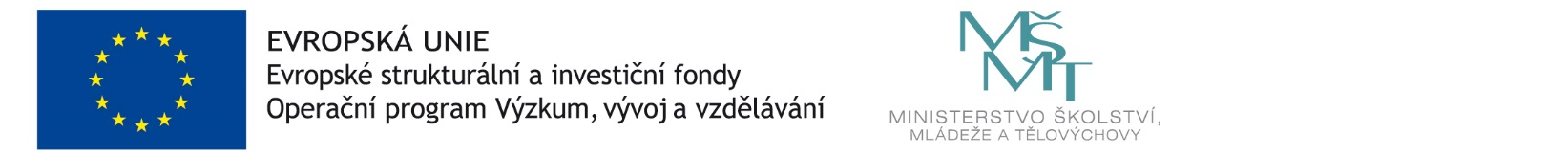 